Skeul an Tavas Radn 2 Crowseryow 4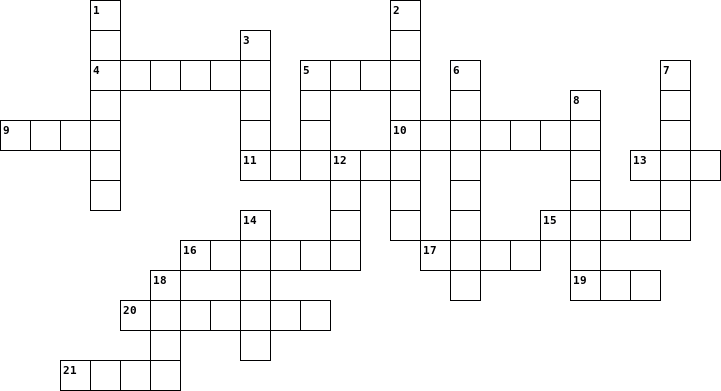 